ПОСТАНОВЛЕНИЕ ШУÖМО внесении изменений в постановление администрации муниципального района «Печора» от 22.11.2019 № 1488  На основании заявления главы сельского поселения «Чикшино» от 25.08.2022 г. №460.администрация ПОСТАНОВЛЯЕТ:1. Внести в постановление администрации муниципального района «Печора» от 22.11.2019 № 1488  «Об утверждении реестра мест (площадок) накопления твердых коммунальных отходов на территории муниципального образования муниципального района «Печора»  следующие изменения:1.1. В графе 5 позиций № 320 изменить данные об источниках образования ТКО «Многоквартирные дома: ул. Мира, д.5,6,7,9,13,14; ул. Нагорная, д.1,2,3,4,5,6,9,11; ул. Солнечная, д.1,1А,1Б,3,4,5,6,7; ул. Таежная, д.3,5; пер. Веселый, д.3,5; ул. Привокзальная, д. 6»;1.2. В графе 5 позиций № 321 изменить данные об источниках образования ТКО «Многоквартирные дома: ул. Гагарина, д.1,5,6,7,8,10,11,12,16»;1.3. В графе 5 позиций № 322 изменить данные об источниках образования ТКО «Многоквартирные дома: ул.Мира, д.16,18,22,26,27,28,30,32,36,38,40; ул. Нагорная, д.8,10,12,14,17,19,20,22,23,24,25,27,29,31,35,39,41.»2.Настоящее постановление вступает в силу со дня подписания и подлежит размещению на официальном сайте муниципального района «Печора».Глава муниципального района -                                                                руководитель администрации                                                                               В.А. СеровАДМИНИСТРАЦИЯ МУНИЦИПАЛЬНОГО РАЙОНА  «ПЕЧОРА»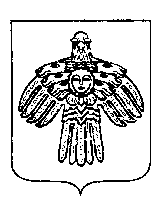 «ПЕЧОРА» МУНИЦИПАЛЬНÖЙ РАЙОНСА АДМИНИСТРАЦИЯ   14 ноября  2022 г. г. Печора  Республика Коми                             № 2252        